Pillars of Faith Lections from the RCLMusic SuggestionsAll music is available from Amazon Music or iTunes. Consider purchasing Amazon Prime “unlimited” streaming which is about $8.00 a month, and stream directly from a playlist you can quickly create from their site.  Otherwise, each MP3 must be purchased individually.Mix it up – if you have an organist or musician, use them for community singing and stream other pieces.After the music suggestions grid, there are copies of the hymns for opening and closing. These hymns use familiar tunes (many are found in The Hymnal 1982) but may have alternate words.Although there seems like a lot of “rock” references, the music itself varies so widely it isn’t repetitive.Listen to everything before the service – some recordings have fewer verses for singing.Report your use of this music to the licensing service through the Episcopal Church of Wyoming.As always, adjust to suit your congregation.How Firm a Foundation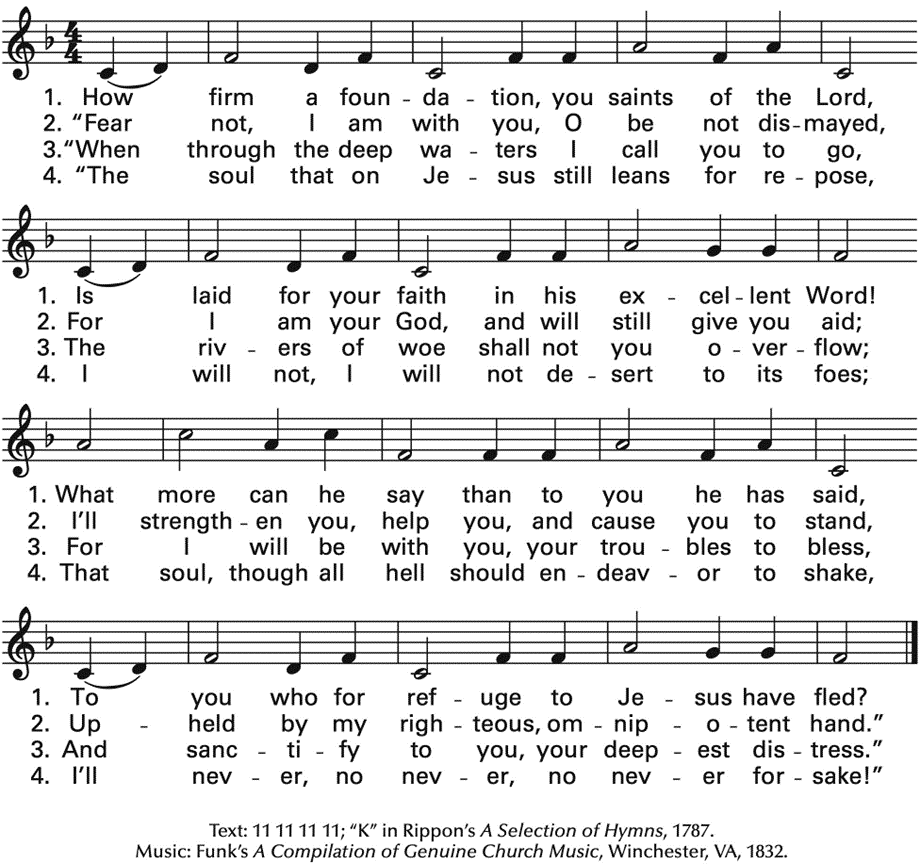 Great is Thy Faithfulness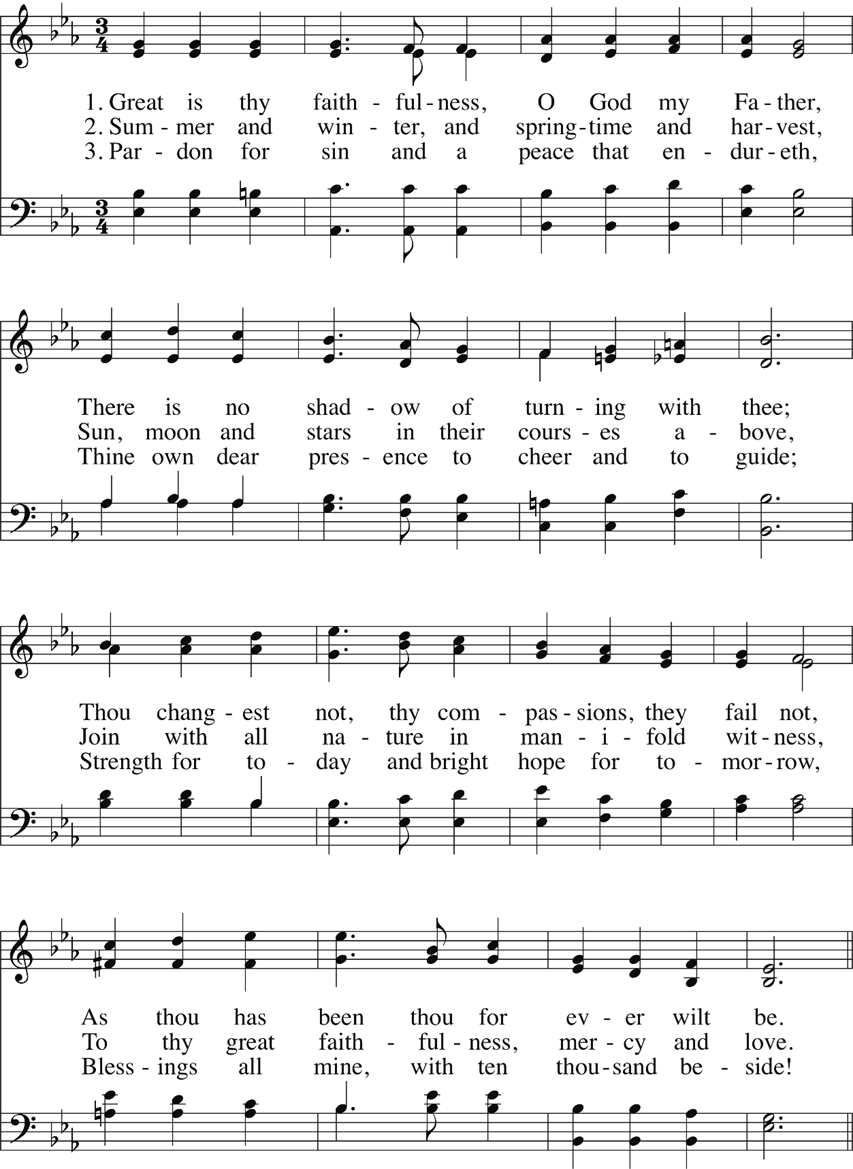 Continued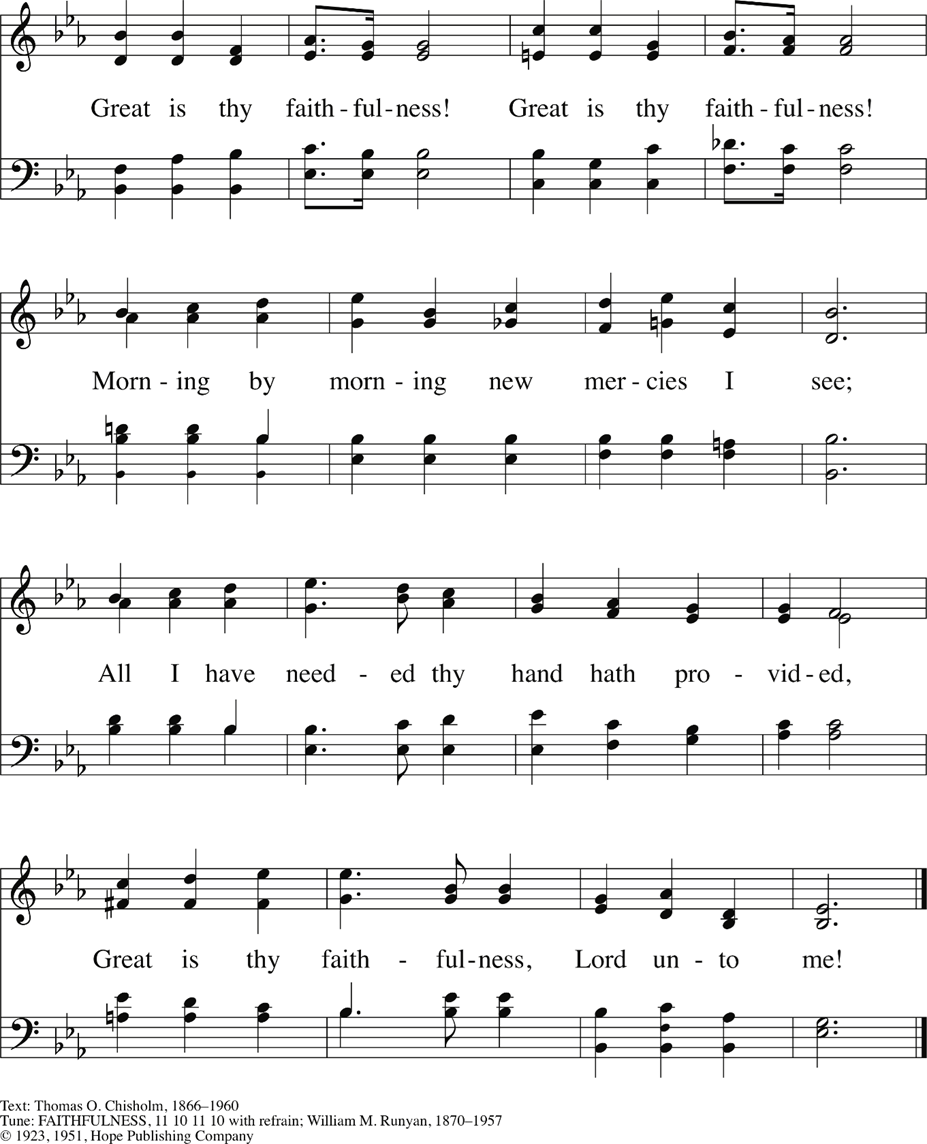 Christ is Made the Sure Foundation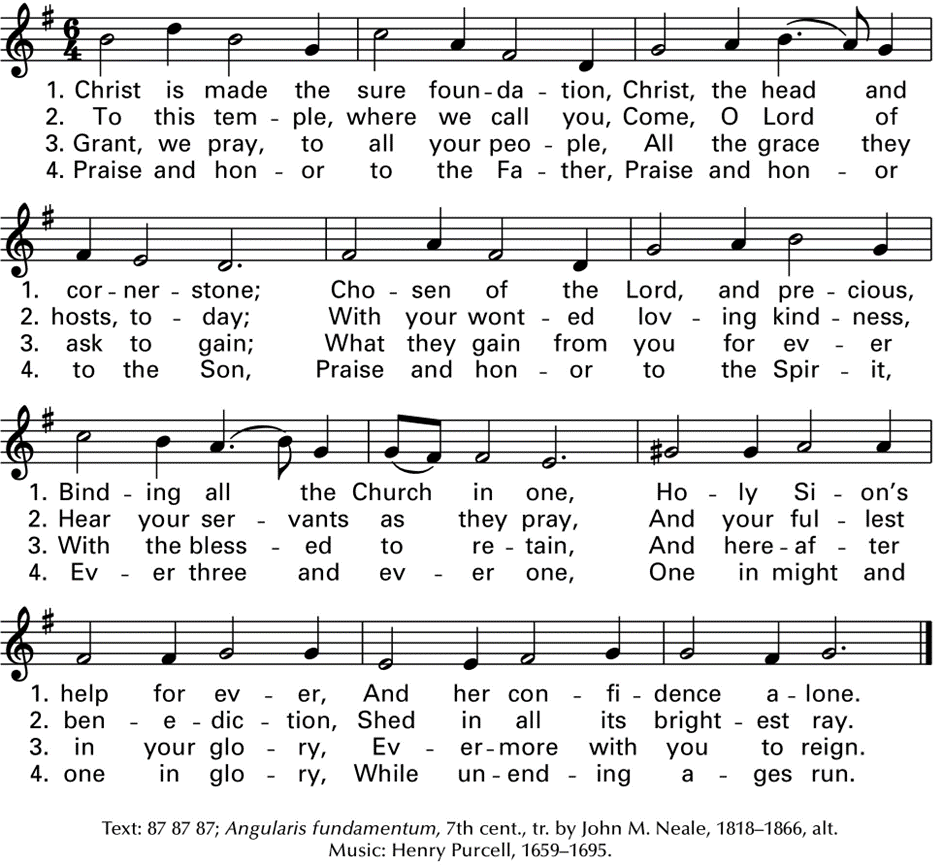 O Christ the Great Foundation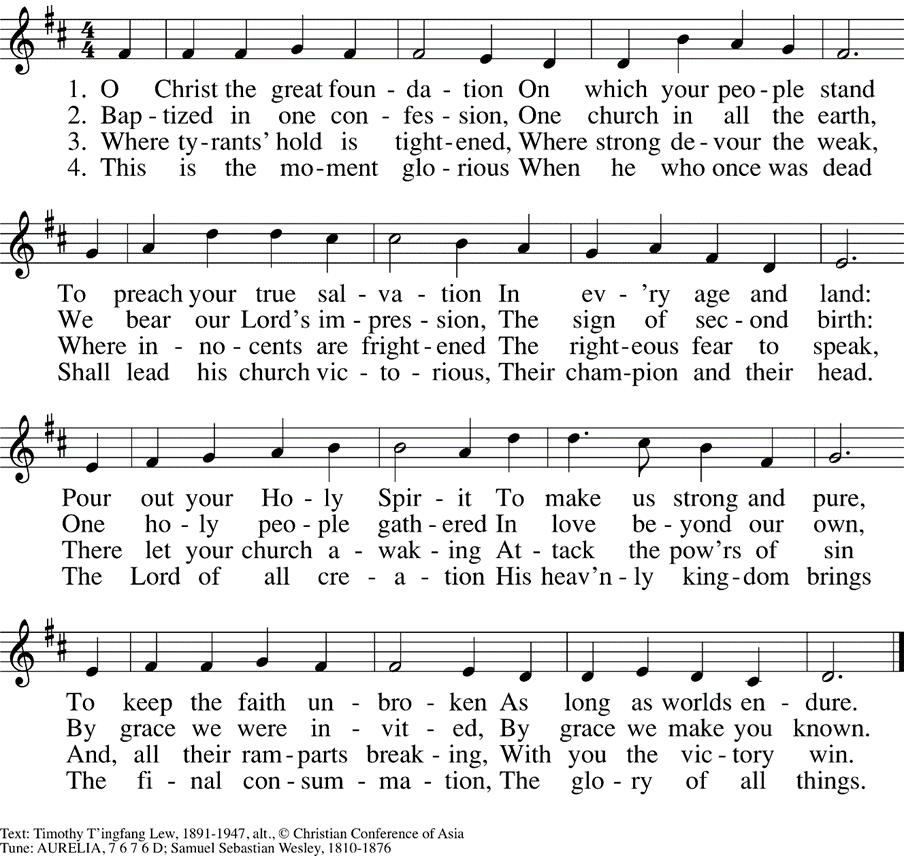 Healing River of the Spirit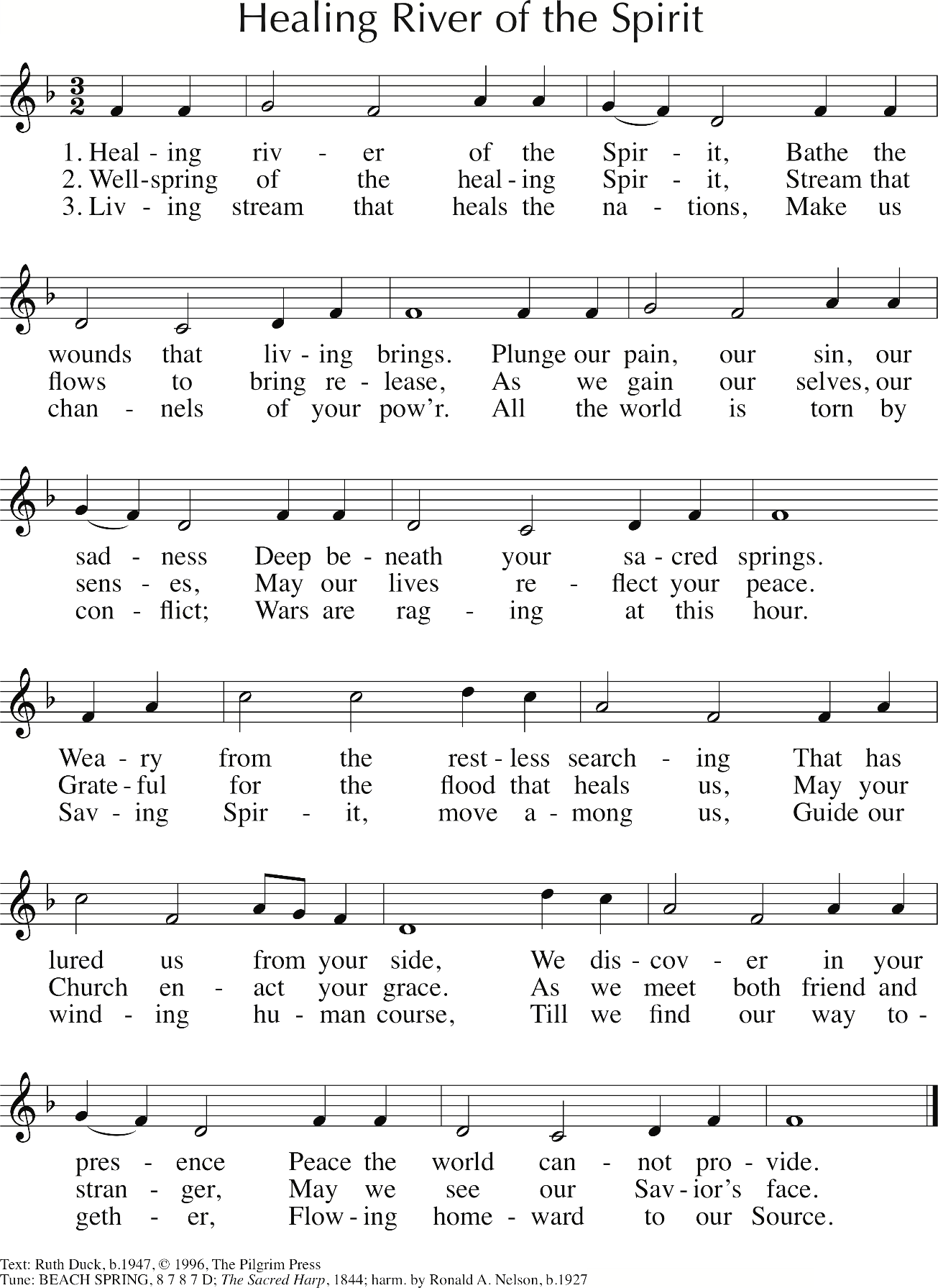 The Spirit Sends Us Forth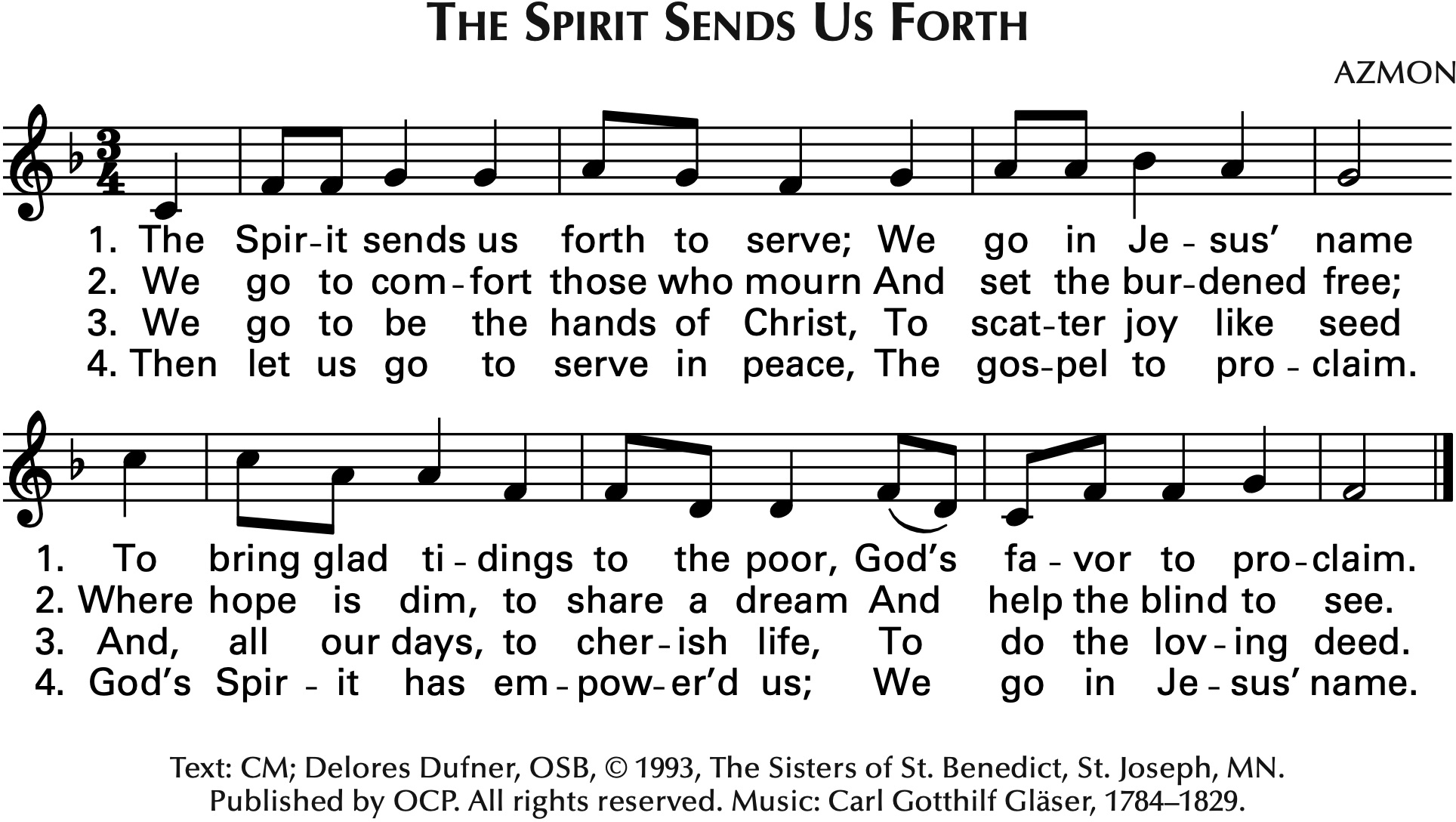 Living Faith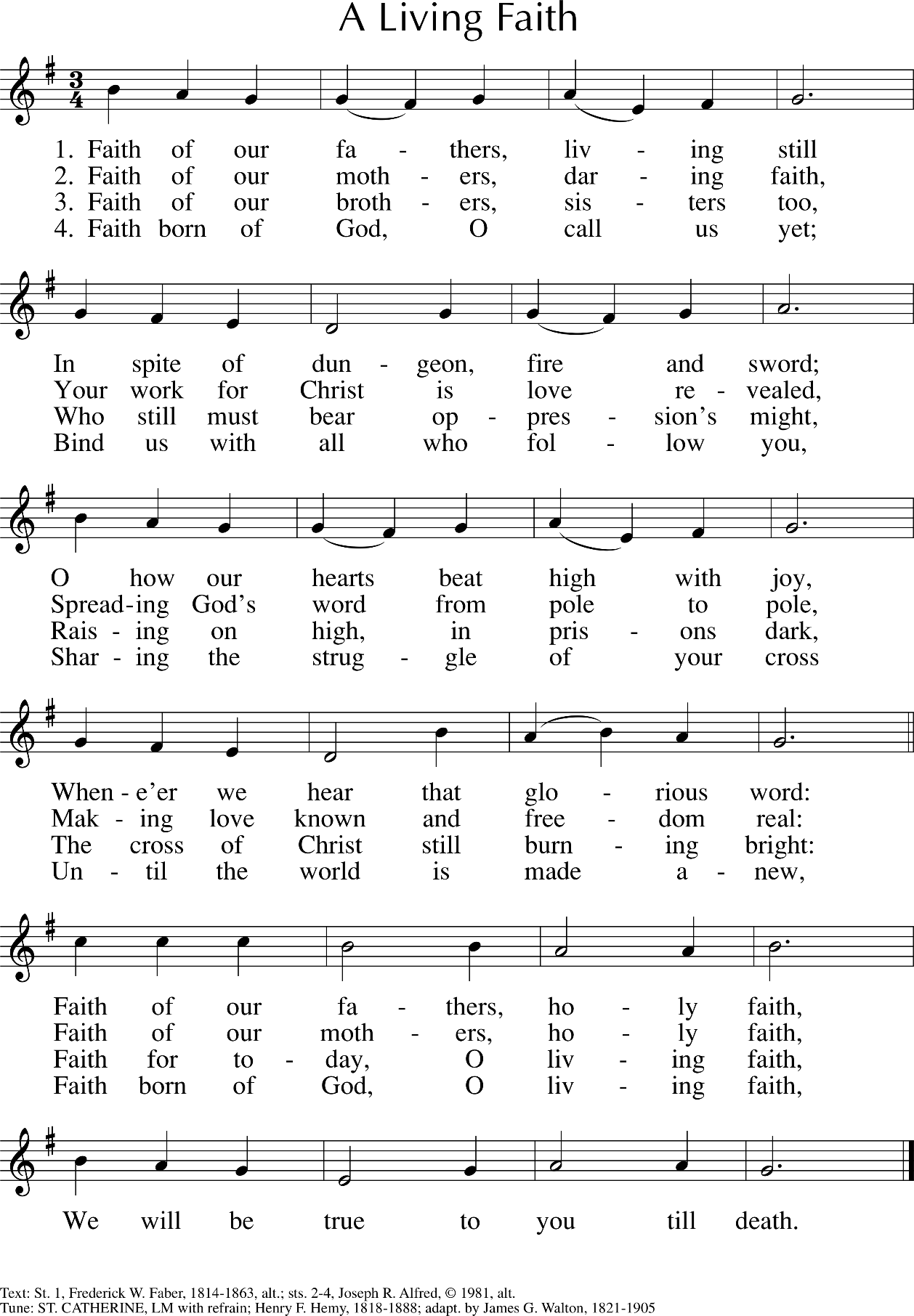 Rock of Ages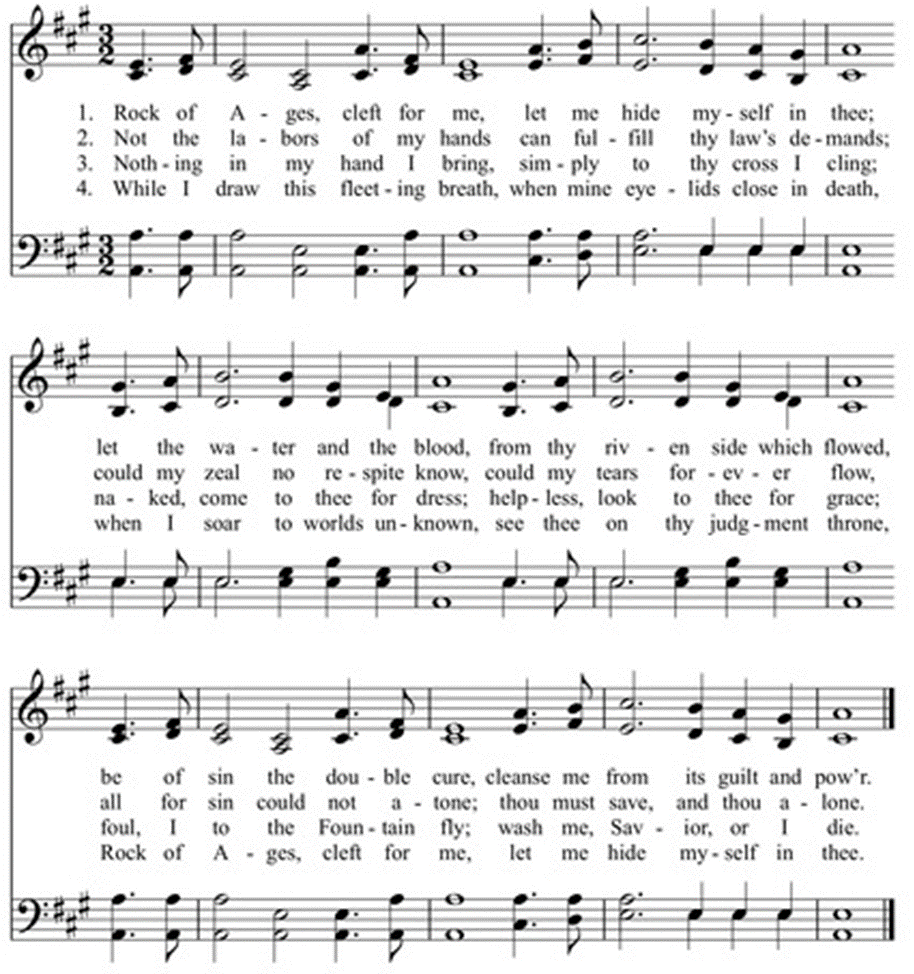 Aug 7/Proper 14Aug 14/Proper 15Aug 21/Proper16Aug 28/Proper 17PsalmPsalm 50:1-8, 23-24Psalm 80:1-2, 8-18Psalm 71:1-6
 Psalm 81:1, 10-16
 1st ReadingHebrews 11:1-3, 8-16Hebrews 11:29-12:2Hebrews 12:18-29
Hebrews 13:1-8, 15-16
2nd ReadingLuke 12:32-40Luke 12:49-56Luke 13:10-17Luke 14:1, 7-14Aug 7/Proper 14Aug 14/Proper 15Aug 21/Proper16Aug 28/Proper 17Prelude“My Hope is Built on Nothing Less”David Nevue -Adoration: Solo Piano Hymns“Rock of Ages Cleft for Me”Sovereign Grace Music & Bob Kauflin - UpwardMcCartney: Safe haven/standing stone. Pastorale con moto - London Symphony Orchestra & Lawrence Foster“A Mighty Fortress Is Our God: Symphony No. 5”Tim Zimmerman And The King's Brass - Classic HymnsOpening Hymn“How Firm a Foundation”Russell Woollen - Journeysongs Third Edition: Volume 22“Christ Is Made the Sure Foundation”OCP Session Choir - Journeysongs Third Edition: Volumer 25“Healing River of the Spirit”Ruth Duck - Journeysongs Third Edition: Volume 17“Living Faith”TUNE: Faith of our Fathers (St Catherine) John Keys - Devotional Hymns, Vol. 4Offertory“Rock a My Soul”Chanticleer - On the Air: Live Radio Highlights“My Rock”The Fairfield Four -Still Rockin My Soul“A Rock for All Ages”Ben Tavera King - Amazing Grace & It's Variations“On Christ the Solid Rock I Stand”Michael Lusk - Peaceful Violin WorshipCommunion“Rock Of Ages”Chris Rice - Peace Like A River: The Hymns Project“O God The Rock Of Ages”Grace Chicago Consort - Sounding Grace“Healing Hands”Hannah Grace - Remedy“Built On The Rock The Church Doth Stand”Tine Thing Helseth - My Heart Is Ever PresentCommunion“Solid Rock”Page Cxvi - Hymns“Rock of Ages”Gillian Welch - Hell Among the Yearlings“The Church's One Foundation”Ruben Alves -Revisiting Hymns“Shelter Me, O God”Bob Hurd, Anawim - In the Breaking of the BreadClosing Hymn“Great is Thy Faithfulness”The Celebration Choir - The Best Hymns Album in the World…Ever“O Christ the Great Foundation”TUNE: Aurelia, (alternate words)John Keys - Traditional Hymns, Vol. 6“The Spirit Sends Us Forth”Delores Dufner OSB – Journeysongs Third Edition: Volume 27“Rock of Ages” (TOPLADY)The Redeemer Choir Austin Texas - Redeemer Hymn, General IIPostlude“Jesus Is a Rock in a Weary Land”Dave Lemieux -Blue Hymnal“I Go To The Rock”Whitney Houston [feat. The Georgia Mass Choir] - The Preacher’s Wife“Jesus Is My Rock”Rev. Gerald Thompson - Let the Church Say “Amen”“Solid As A Rock”Ella Fitzgerald - Decca Single